 NIT 4. RAZRED: SNOVI TUDI SHRANJUJEMOObkroži predmete, v katere lahko shraniš vodo.kartonasta škatla            keramični lonček           platnena vrečka         steklen kozarec             PVC-kanister           plastična posoda	Katera lastnost je najpomembnejša za predmete, v katerih shranimo pline?A   barvaB   materialC   neprepustnostČ   cena Kaj je zagotovo shranjeno v predmetu na sliki?  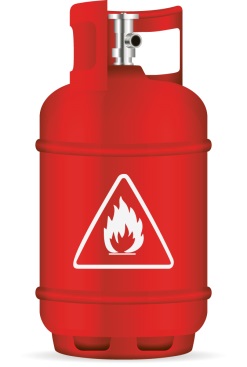 A   trdna snovB   tekoča snovC   plinasta snovPrečrtaj snovi, ki jih ne moreš shraniti v lesenem zaboju.    banana               mleko                kisik     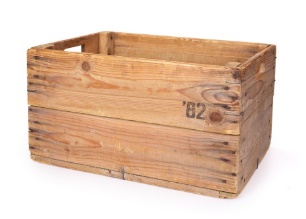          plišasta igrača          zvočnik        voda                     napihnjen balon                                   Utemelji svojo odločitev._____________________________________________Plastika je obremenjujoča za okolje. Zakaj potem tekočine shranjujemo v plastenke, in ne v okolju prijazne materiale, npr. platnene vrečke?________________________________________________________________________________________________________________________________________________________________V kateri vsakdanji predmet bi lahko shranil zrak, ki ga izdihaš? _____________________Pojasni, zakaj.________________________________________________________________________________________________________________________________________________________________Katere vrste snovi (agregatno stanje) shranjujemo v zaboje, kot je ta na sliki?          ______________________________________________________________________________________________________________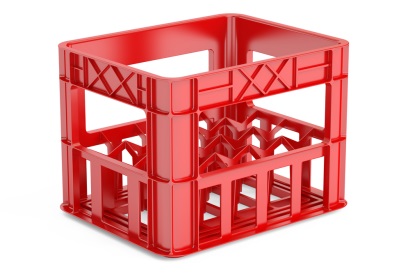 